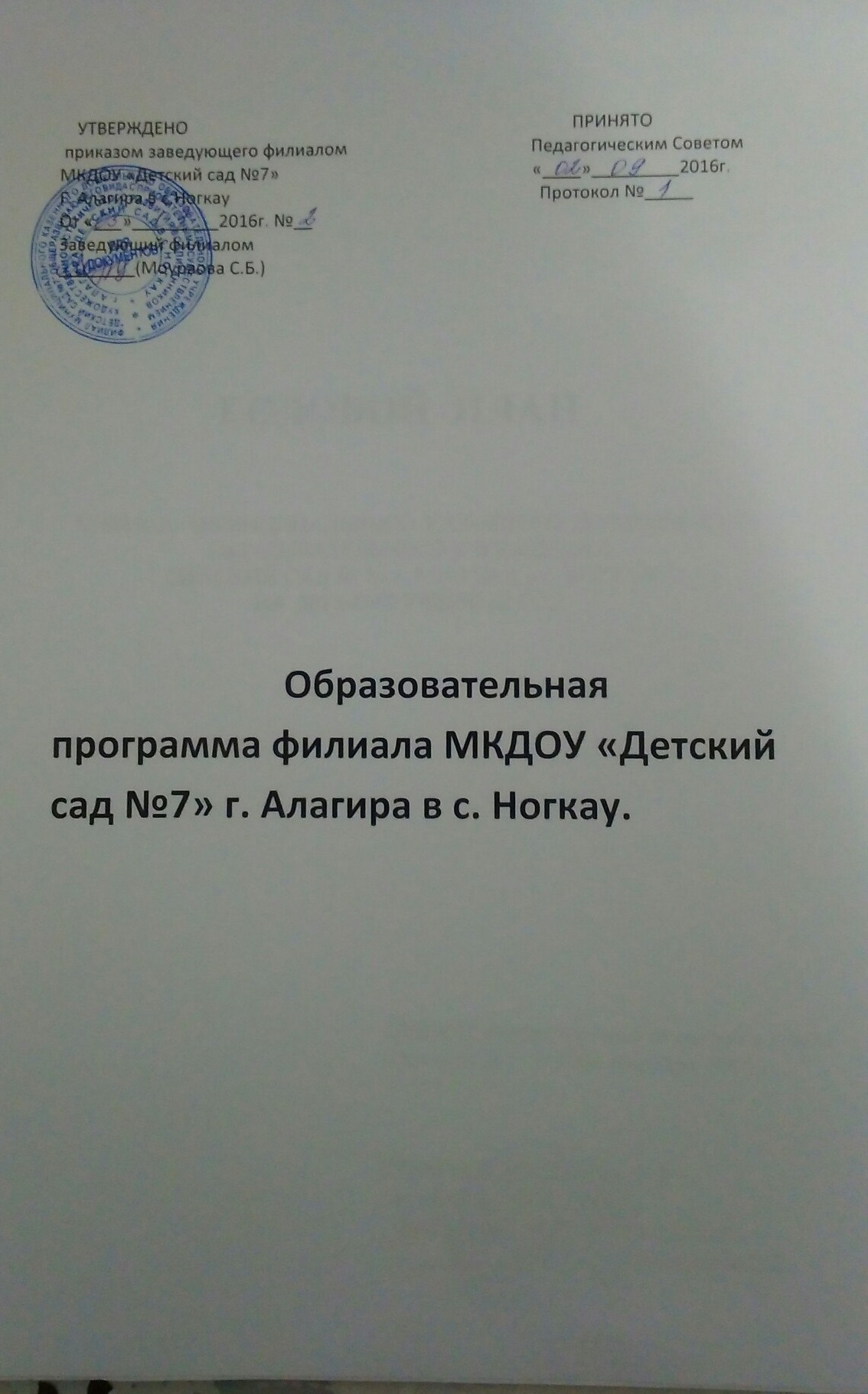 I.ЦЕЛЕВОЙ РАЗДЕЛ ОБРАЗОВАТЕЛЬНОЙ ПРОГРАММЫ.1. Пояснительная записка.Введение.Основная образовательная программа филиала муниципального казенного дошкольного образовательного учреждения «Детский сад № 7»г.Алагира в с.Ногкау разработана на основе Федерального государственного образовательного стандарта дошкольного образования (ФГОС ДО) (приказ Министерства образования и науки России от 17.10.2013 г. № 1155 «Об утверждении федерального государственного образовательного стандарта дошкольного образования»), приказа Министерства образования и науки России от 30.08.2013 г. № 1014 «Об утверждении Порядка организации и осуществления образовательной деятельности по основным общеобразовательным программам –образовательным программам дошкольного образования», с учетом реализации основной образовательной программы воспитания и обучения в детском саду «От рождения до школы» под редакцией Н.Е. Вераксы, Т.С. Комаровой, М.А. Васильевой.Филиал МКДОУ«Детский сад №7» г.Алагира в с.Ногкау реализует программу дошкольного образования, обеспечивающую создание благоприятных условий для полноценного проживания ребенком дошкольного детства, формирование основ культуры личности, всестороннее развитие психических и физических качеств в соответствии с возрастными и индивидуальными особенностями по основным образовательным областям: социально-личностное, познавательное, речевое, художественно-эстетическое и физическое развитие детей, подготовка к жизни в современном обществе, к обучению в школе, обеспечение безопасности жизнедеятельности дошкольника.Весь процесс образования строится на принципах, заложенных в федеральном государственном образовательном стандарте дошкольного образования: полноценное проживание ребенком всех этапов детства, обогащение детского развития, построение образовательной деятельности на основе индивидуальных особенностей каждого ребенка, содействие и сотрудничество детей и взрослых, поддержка инициативы детей в различных видах деятельности, сотрудничество ДУ с семьей, приобщение детей к социокультурным нормам, традициям семьи, общества, государства, формирование познавательных интересов и познавательных действий ребенка в различных видах деятельности, возрастная адекватность дошкольного образования, учет этнокультурной ситуации развития детей.Программа сформирована  как программа психолого-педагогической поддержки позитивной социализации и индивидуализации, развития личности детей дошкольного возраста и определяет комплекс основных характеристик дошкольного образования (объем, содержание и планируемые результаты в виде целевых ориентиров дошкольного образования).Общие сведения о ДОУ: Полное  наименование  дошкольного  учреждения:Филиал  муниципального казенного дошкольного образовательного  учреждения  «Детский сад №7» г. Алагира в с. Ногкау  общеразвивающего вида .Сокращенное наименование учреждения: филиал МКДОУ «Детский сад №7» г.Алагира в с. Ногкау.Тип – казенное дошкольное образовательное учреждение.Вид — детский сад.Место нахождения учреждения: 363216, РСО-Алания ,Алагирский район, с .Ногкау, ул Колхозная,42.Телефон: 8(86731) 92 396ДОУ осуществляет свою образовательную, правовую, хозяйственную деятельность на основе законодательных  нормативных  документов:Положение о филиале ДОУ, Лицензия на право осуществления образовательной деятельности Серия 15Л01 № 0001106,  регистрационный  №2194 от 04 сентября 2015г.15Л01 № 0001106,  регистрационный  №2194 от 04 сентября 2015г.Цель и задачи реализации программыВедущей целью деятельности ДОУ является: создание благоприятных условий для полноценного проживания ребенком дошкольного детства, всестороннего развития психических и физических качеств в соответствии с возрастными и индивидуальными особенностями.В соответствии с поставленной целью в ходе реализации программы воспитания и обучения в ДОУ решаются следующие задачи:обеспечить рациональную организацию двигательной деятельности детей;способствовать формированию привычки к здоровому образу жизни и безопасной жизнедеятельности;создавать в группе атмосферу гуманного и доброжелательного отношения ко всем воспитанникам, что позволит растить их общительными, добрыми, любознательными, инициативными, стремящимися к самостоятельности и творчеству;осуществлять социально-коммуникативное развитие детей, их подготовку к вхождению в более широкий социум;способствовать приобщению ребёнка к культуре, искусству, истории родного народа;развивать интеллектуальную, личностно–волевую готовность к школьному обучению, соблюдать преемственность в работе детского сада и начальной школы;максимально использовать разнообразные виды детской деятельности, их интеграцию в целях повышения эффективности воспитательно-образовательного процесса;способствовать вовлечению родителей в воспитательно–образовательный процесс ДОУ, обеспечить единство подходов к воспитанию детей в условиях ДОУ и семьи.Цель и задачи реализуются при целенаправленном влиянии педагогана ребенка с первых дней его пребывания в ДОУ.Основные задачи образовательных областей:Социально – коммуникативное развитие:•	Присвоение норм и ценностей, принятых в обществе, включая моральные и нравственные ценности.•	Развитие общения и взаимодействия ребёнка со взрослыми и сверстниками.•	Становление самостоятельности, целенаправленности собственных действий.•	Развитие социального и эмоционального интеллекта, эмоциональной отзывчивости, сопереживания.•	Формирование готовности к совместной деятельности.•	Формирование уважительного отношения и чувства принадлежности к своей семье и сообществу детей и взрослых в организации.•	Формирование позитивных установок к различным видам труда и творчества.•	Формирование основ безопасности в быту, социуме, природе.Познавательное развитие:•	Развитие интересов детей, любознательности и познавательной мотивации.•	Формирование познавательных действий, становление сознания.•	Развитие воображения и творческой активности.•	Формирование первичных представлений о себе, других людях, объектах окружающего мира, их свойствах и отношениях (форме, цвете, размере, материале, звучании, ритме, тепе, количестве, числе, части и целом, пространстве и времени, движении и покое, причинах и следствиях и др.), •	Формирование первичных представлений о малой родине и Отечестве, представлений о социокультурных ценностях нашего народа, об отечественных традициях и праздниках, о планете Земля как общем доме людей, об особенностях природы, многообразии стран и народов мира.Речевое развитие:•	Владение речью как средством общения.•	Обогащение активного словаря.•	Развитие связной,  грамматически правильной диалогической и монологической речи.•	Развитие речевого творчества.•	Развитие звуковой и интонационной культуры речи, фонематического слуха.•	Знакомство с книжной культурой, детской литературой, понимание на слух текстов различных жанров детской литературы.•	Формирование звуковой аналитико – синтетической активности как предпосылки обучения грамоте.Художественно - эстетическое развитие:•	Развитие предпосылок ценностно – смыслового восприятия и понимания произведений искусства (словесного, музыкального, изобразительного), мира природы.•	Становление эстетического отношения к окружающему миру.•	Формирование элементарных представлений о видах искусства.•	Восприятие музыки, художественной литературы, фольклора.•	Стимулирование сопереживания персонажам художественных произведений.•	Реализация самостоятельной творческой деятельности детей (изобразительной, конструктивно-модельной, музыкальной и др.)Физическое развитие:•	Развитие физических качеств.•	Правильное формирование опорно – двигательной системы организма, развитие равновесия, координации движений, крупной и мелкой моторики.•	Правильное выполнение основных движений.•	Формирование начальных представлений о некоторых видах спорта.•	Овладение подвижными играми с правилами.•	Становление целенаправленности и саморегуляции в двигательной сфере.•	Овладение элементарными нормами и правилами здорового образа жизни.Принципы и подходы к формированию основной образовательной программы дошкольного образования ДОУ:принцип развивающего образования, целью которого является развитие ребенка;принцип научной обоснованности и практической применимости в сочетании;соответствие критерием полноты, необходимости и достаточности;обеспечение единства воспитательных, развивающих и обучающих целей и задач процесса образования детей дошкольного возраста;принцип интеграции образовательных областей в соответствии с возрастными возможностями и особенностями детей, спецификой и возможностями образовательных областей;принцип комплексно-тематического построения образовательного процесса;решение программных образовательных задач в совместной деятельности взрослого и детей и самостоятельной деятельности дошкольников не только в рамках непосредственно образовательной деятельности, но и при проведении режимных моментов в соответствии со спецификой дошкольного образования;построение образовательного процесса на адекватных возрасту формах работы с детьми;соблюдение преемственности между всеми возрастными дошкольными группами и между детским садом и школой.Характеристика особенностей развития детей раннего и дошкольного возраста.Дошкольный возраст является важнейшим в развитии человека, так как он заполнен существенными физиологическими, психологическими и социальными изменениями. Это период жизни, который рассматривается в педагогике и психологии как самоценное явление со своими законами, субъективно переживается в большинстве случаев как счастливая, беззаботная, полная приключений и открытий жизнь. Дошкольное детство играет решающую роль в становлении личности, определяя ход ее развития на последующих этапах жизненного пути человека.Характеристика возрастных особенностей развития детей дошкольного возраста необходима для правильной организации осуществления образовательного процесса как в условиях семьи, так и в условиях дошкольного образовательного учреждения (группы).Дошкольный возраст является важнейшим в развитии человека, так как он заполнен существенными физиологическими, психологическими и социальными изменениями. Это период жизни, который рассматривается в педагогике и психологии как самоценное явление со своими законами, субъективно переживается в большинстве случаев как счастливая, беззаботная, полная приключений и открытий жизнь. Дошкольное детство играет решающую роль в становлении личности, определяя ход и результаты ее развития на последующих этапах жизненного пути человека.Характеристика возрастных особенностей развития детей дошкольного возраста необходима для правильной организации образовательного процесса, как в условиях семьи, так и в условиях дошкольного образовательного учреждения (группы).Возрастные  особенности детей раннего возраста(от 1.8 года до 3 лет)     На втором году жизни развивается самостоятельность детей, формируется предметно-игровая деятельность, появляются элементы сюжетной игры. Общение с взрослым носит ситуативно-деловой характер, затем характер делового сотрудничества. Совершенствуются восприятие, речь, наглядно-действенное мышление, чувственное познание действительности.    В разных видах деятельности обогащается сенсорный опыт. В процессе знакомства с предметами ребенок слышит названия форм, одновременно воспринимая их и уточняя физические качества. При этом происходит ознакомление с основными фигурами. С помощью взрослого ребенок упражняется в установлении сходства   и различий между предметами, имеющими одинаковые названия. При обучении и правильном подборе игрового материала дети осваивают действия с разнообразными игрушками: разборными (пирамиды, матрешки и др.), строительным материалом и сюжетными игрушками (куклы с атрибутами к ним, мишки). Эти действия ребенок воспроизводит по подражанию после показа взрослого.    Значительные перемены происходят и в действиях с сюжетными игрушками. Дети начинают переносить разученное действие с одной игрушкой (кукла) на другие (мишки, зайки); они активно ищут предмет, необходимый для завершения действия (одеяло, чтобы уложить куклу спать, мисочку, чтобы накормить мишку).  К концу второго года жизни в игровых действиях детей уже отражается привычная им жизненная последовательность: погуляв с куклой, кормят ее и укладывают спать.   На втором году жизни из отдельных действий складываются элементыдеятельности, свойственной дошкольному детству: предметная с характерным для нее сенсорным уклоном, конструктивная и сюжетная игра.    В предметной деятельности появляются соотносящие и орудийные действия. Успехи в развитии предметно-игровой деятельности сочетаются с ее неустойчивостью. Имея возможность приблизиться к любому предмету,попавшему в поле зрения, ребенок бросает то, что держит в руках, и устремляется к нему. Постепенно он с помощью взрослого учится доводить начатое до конца , добиваясь результата.   Второй год жизни - период интенсивного формирования речи. Дети усваивают названия предметов, действий, обозначения некоторых качеств и состояний. Благодаря этому можно организовать деятельность и поведение малышей, формировать и совершенствовать восприятие, в том числе составляющие основу сенсорного воспитания.    В процессе разнообразной деятельности с взрослыми дети усваивают, что одно и то же действие может относиться к разным предметам. Важным приобретением речи и мышления является формирующаяся на втором году жизни способность обобщения, которая позволяет детям узнавать предметы, изображенные на картинке, в то время как в начале года на просьбу показать какой-либо предмет малыш ориентировался на случайные несущественные признаки. Дети старше полутора лет способны поддерживать диалог-воспоминание с взрослым о недавних событиях или вещах, связанных с их личным опытом.      Активный словарь на протяжении года увеличивается неравномерно. К полутора годам он равен примерно 20–30 словам. После 1 года 8–10 месяцев происходит скачок, развивается активно используемый словарь. В нем много глаголов и существительных, встречаются простые прилагательные и наречия (тут, там, туда и т. д.), а также предлоги.   Упрощенные слова (ту-ту, ав-ав) заменяются обычными, пусть и несовершенными в фонетическом отношении. После полутора лет ребенокчаще всего воспроизводит контур слова (разное число слогов), наполняя его звуками-заместителями, более или менее близкими по звучанию слышимому образцу.    Свистящие, шипящие и сонорные звуки, а также слитные фонемы в словах, произносимых ребенком, встречаются крайне редко. Вначале произносимое ребенком слово является целым предложением. Так, слова «бах, упала» в одних случаях обозначают, что малыш уронил игрушку, в других - что он сам упал и ушибся.    К полутора годам в высказываниях детей появляются двухсловные предложения, а в конце второго года обычным становится использование трех-, четырехсловных предложений.   На втором году жизни ребенок усваивает имена взрослых и детей, с которыми общается повседневно, а также некоторые родственные отношения (мама, папа, бабушка). Он понимает элементарные человеческие чувства, обозначаемые словами «радуется», «сердится», «испугался», «жалеет». В речи появляются оценочные суждения: «плохой», «хороший», «красивый».Совершенствуется самостоятельность детей в предметно-игровой деятельности и самообслуживании.   Малыш постепенно овладевает умением самостоятельно есть,  любую пищу, умываться и мыть руки, приобретает навыки опрятности, аккуратности.Расширяется ориентировка в ближайшем окружении. Знание того, как называются части помещения группы (мебель, одежда, посуда), помогает ребенку выполнять несложные (состоящие из одного, а к концу года из 2–3 действий) поручения взрослых. Постепенно он привыкает соблюдать элементарные правила поведения, обозначаемые словами «можно», «нельзя», «нужно». Общение с взрослым носит деловой, объектно-направленный характер.   На втором году закрепляется и углубляется деловое сотрудничество с взрослым, потребность общения с ним по самым разным поводам. При этом к двум годам дети постепенно переходят от языка жестов, мимики, выразительных звукосочетаний к выражению просьб, желаний, предложений с помощью слов и коротких фраз. Так речь становится основным средством общения с взрослым, хотя в этом возрасте ребенок охотно говорит только с близкими, хорошо знакомыми ему людьми.    На втором году жизни между детьми сохраняется и развивается тип эмоционального взаимообщения. Они самостоятельно играют друг с другом (по двое-трое) в разученные ранее при помощи взрослого игры. Однако опыт взаимообщения у детей невелик, и основа его еще не сформирована. Имеет место непонимание со стороны предполагаемого партнера.Взаимообщение детей в течение дня возникает, как правило, в предметно-игровой деятельности и режимных процессах, а поскольку предметно-игровые действия и самообслуживание только формируются, самостоятельность, заинтересованность в их выполнении следует всячески оберегать.Детей приучают соблюдать «дисциплину расстояния», и они сначала осваивают умение играть и действовать рядом, не мешая друг другу, а затем играть вместе по 2–3 человека, вести себя в группе соответствующим образом: не лезть в тарелку соседа, подвинуться на диванчике, чтобы мог сесть еще один ребенок, не шуметь в спальне и т. д.     Одним из главных приобретений второго года жизни можно считать совершенствование основных движений, особенно ходьбы. Подвижность ребенка порой даже мешает ему сосредоточиться на спокойных занятиях.Наблюдается быстрое и разноплановое развитие предметно-игрового поведения, благодаря чему к концу пребывания детей во второй группе раннего возраста у них формируются компоненты всех видов деятельности, характерных для периода дошкольного детства.    Происходит быстрое развитие разных сторон речи и ее функций. Хотя темп развития понимания речи окружающих по-прежнему опережает умение говорить, в конце второго года активный словарь состоит уже из 200–300 слов. С помощью речи можно организовать поведение ребенка, а речь самого малыша становится основным средством общения с взрослым.   С одной стороны, возрастает самостоятельность ребенка во всех сферах жизни, с другой - он осваивает правила поведения в группе (играть рядом, не мешая другим, помогать, если это понятно и несложно). Все это является основой для развития в будущем совместной игровой деятельности.На третьем году жизни дети становятся самостоятельнее. Продолжает развиваться  предметная деятельность, ситуативно-деловое общение ребёнка и взрослого; совершенствуется восприятие, речь, начальные формы произвольного поведения, игры, наглядно-действенное мышление.Развитие предметной деятельности связано с условием культурных способов действия с различными предметами. Развиваются соотносящие и орудийные действия.Умение выполнять орудийные действия развивает произвольность, преобразуя натуральные формы активности в культурные на основе предлагаемой взрослыми модели, которая выступает в качестве не только объекта для подражания, но и образца, регулирующего собственную активность ребёнка.В ходе совместной с взрослыми предметной деятельности продолжает развиваться понимание речи. Слово отделяется от ситуации и приобретает самостоятельное  значение. Дети продолжают осваивать названия окружающих предметов, учатся выполнять простые словесные просьбы взрослых в пределах видимой наглядной ситуации.Количество понимаемых слов значительно возрастает. Совершенствуется регуляция поведения в результате обращения взрослых к ребёнку, который начинает понимать не только инструкцию, но и рассказ взрослых.Интенсивно развивается активная речь детей. К трём годам они осваивают основные грамматические структуры, пытаются строить простые предложения, в разговоре с взрослыми используют практически все части речи. Активный словарь достигает примерно 1 000 – 1 500 слов.К концу третьего года жизни речь становится средством общения ребёнка со сверстниками. В этом возрасте у детей формируются новые виды деятельности: игра, рисование, конструирование.Игра носит процессуальный характер, главное в ней – действия, которые совершаются с игровыми предметами, приближёнными к реальности. В середине третьего года жизни появляются действия с предметами заместителями.Появление собственно изобразительной деятельности обусловлено тем, что ребёнок уже способен сформулировать намерение изобразить какой либо предмет. Типичным является изображение человека в виде «головонога» - окружности и отходящих от неё линий.На третьем году жизни совершенствуются зрительные и слуховые ориентировки, что позволяет детям безошибочно выполнять ряд заданий: осуществлять выбор из 2-3 предметов по форме, величине и цвету; различать мелодии; петь.Совершенствуется слуховое восприятие, прежде всего фонематический слух. К трём годам дети воспринимают все звуки родного языка, но произносят их с большими искажениями.Основной формой мышления становится наглядно - действенной. Её особенность заключается в том, что возникающее в жизни ребёнка проблемные ситуации разрешаются путём реального действия с предметами.Для детей этого возраста характерна неосознанность мотивов, импульсивность и зависимость чувств и желаний от ситуации. Дети легко заражаются эмоциональным состоянием сверстников. Однако в этот период начинает складываться и произвольность поведения. Она обусловлена развитием орудийных действий и речи. У детей появляются чувства гордости и стыда, начинают формироваться элементы самосознания, связанные с идентификацией с именем и полом. Ранний возраст завершается кризисом  трёх лет. Ребёнок осознаёт себя как отдельного человека, отличного от взрослого. У него формируется образ Я. Кризис часто сопровождается рядом отрицательных проявлений: негативизмом, упрямством, нарушением общения со взрослым и др. Кризис может продолжаться от нескольких месяцев до двух лет.Возрастные  особенности детей дошкольного возраста                                                  (от 3 до 4 лет)В возрасте 3 – 4 лет ребёнок постепенно выходит за пределы семейного круга. Его общение становится вне ситуативным. Взрослый становится для ребёнка не только членом семьи, но и носителем определённой общественной функции. Желание ребёнка выполнять такую же функцию приводит к противоречию с его реальными  возможностями. Это противоречие разрешается через развитие игры, которая становится ведущим видом деятельности в дошкольном возрасте.Главной особенностью игры является её условность: выполнение одних действий с одними предметами предполагает их отнесенность к другим действиям с другими предметами. Основным содержанием игры младших дошкольников являются действия с игрушками и предметами-заместителями. Продолжительность игры небольшая. Младшие дошкольники ограничиваются  игрой с одной - двумя ролями и простыми, неразвёрнутыми сюжетами. Игры с правилами в этом возрасте только начинают формироваться.Изобразительная деятельность ребёнка  зависит от его представлений о предмете. В этом возрасте они только начинают формироваться. Графические образы бедны. У одних детей в изображениях отсутствуют детали, у других рисунки могут быть более детализированы. Дети уже могут использовать цвет.Большое значение для развития мелкой моторики имеет лепка. Младшие дошкольники способны под руководством взрослого вылепить простые предметы.Известно, что аппликация оказывает положительное влияние на развитие восприятия. В этом возрасте детям доступны простейшие виды аппликации.Конструктивная деятельность в младшем дошкольном возрасте ограничена возведением несложных построек по образцу и по замыслу.В младшем дошкольном возрасте развивается персептивная деятельность. Дети от использования пред эталонов – индивидуальных единиц	 восприятия – переходя к сенсорным эталонам – культурно-выработанным средствам восприятия. К концу младшего дошкольного возраста дети могут воспринимать  до 5 и более форм предметов и до 7 и более цветов, способны дифференцировать  предметы по величине, ориентироваться в пространстве группы детского сада, а при определённой организации образовательного процесса – и в помещении всего дошкольного учреждения.Развиваются память и внимание. По просьбе взрослого дети могут запомнить 3 – 4 слова и 5 – 6 названий предметов. К концу младшего дошкольного возраста они способны запомнить значительные отрывки из любимых произведений.Продолжает развиваться наглядно-действенное мышление. При этом преобразования ситуаций в ряде случаев осуществляются на основе целенаправленных проб с учётом желаемого результата. Дошкольники способны установить некоторые скрытые связи и отношения между предметами.В младшем дошкольном возрасте начинает развиваться воображение, которое особенно наглядно проявляется в игре, когда одни объекты выступают в качестве заместителей других.Взаимоотношения детей ярко проявляются в игровой деятельности. Они скорее играют рядом, чем активно вступают во взаимодействие. Однако уже в этом возрасте могут наблюдаться устойчивые избирательные взаимоотношения. Конфликты между детьми возникают преимущественно по поводу игрушек. Положение ребёнка в группе сверстников во многом определяется мнением воспитателя.В младшем дошкольном возрасте можно наблюдать соподчинение мотивов поведения в относительно простых ситуациях. Сознательное управление поведением только начинает складываться; во многом поведение ребёнка ещё ситуативное. Вместе с тем можно наблюдать и случаи ограничения собственных побуждений самим ребёнком, сопровождаемые словесными указаниями. Начинает развиваться самооценка, при этом дети в значительной мере ориентируются на оценку воспитателя. Продолжает развиваться также их половая идентификация, что проявляется в характере выбираемых игрушек и сюжетов.Возрастные особенности детей от 4 до 5 лет.В игровой деятельности детей среднего дошкольного возраста появляются ролевые взаимодействия. Они указывают на то, что дошкольники начинают отделять себя от принятой роли. В процессе игры роли могут меняться  не ради них самих, а ради смысла игры. Происходит разделение игровых и реальных взаимодействий детей.Значительное развитие получает изобразительная деятельность. Рисунок становится предметным и детализированным. Графическое изображение человека характеризуется наличием туловища, глаз, рта, носа, волос, иногда одежды и её деталей. Совершенствуется техническая сторона изобразительной деятельности. Дети могут рисовать основные геометрические фигуры, вырезать ножницами, наклеивать изображения на бумагу и т.д.Усложняется конструирование. Постройки могут включать 5 – 6 деталей. Формируются навыки конструирования по собственному замыслу, а также планирование последовательности действий.Двигательная сфера ребёнка характеризуется позитивными изменениями мелкой и крупной моторики. Развиваются ловкость, координация движений. Дети в этом возрасте лучше, чем младшие дошкольники, удерживают равновесие, перешагивают через небольшие преграды. Усложняются игры с мячом.К концу  среднего дошкольного возраста восприятие детей становится более развитым. Они оказываются способными называть форму, на которую похож тот или иной предмет. Могут вычленять в сложных объектах простые формы и из простых форм воссоздавать сложные объекты. Дети способны упорядочить группы предметов по сенсорному признаку – величине, цвету; выделить такие параметры, как высота, длина и ширина. Совершенствуется ориентация в пространстве.Возрастает объём памяти. Дети запоминают до 7 – 8 названий предметов. Начинает складываться произвольное внимание: дети способны принять задачу на запоминание, помнят поручения взрослых, могут выучить небольшое стихотворение и т.д.Начинает развиваться образное мышление. Дети оказываются способными использовать простые схематизированные изображения для решения несложных задач. Дошкольники могут строить по схеме, решать лабиринтные задачи. Развивается предвосхищение. На основе пространственного расположения объектов дети могут сказать, что произойдёт в результате их взаимодействия. Однако при этом им трудно встать на позицию другого наблюдателя и во внутреннем плане совершить мысленное преобразование образа.Для детей этого возраста особенно характерны известные феномены Ж. Пиаже: сохранение количества, объёма и величины. Например, если им предъявить три чёрных кружка из бумаги и семь белых кружков из бумаги и спросить: «Каких кружков больше чёрных или белых?», большинство ответят, что белых больше. Но если спросить: «Каких больше - белых или бумажных?», ответ будет таким же - больше белых.Продолжает развиваться воображение. Формируются такие его особенности, как оригинальность и произвольность. Дети могут самостоятельно придумать небольшую сказку на заданную тему.Увеличивается устойчивость внимания. Ребёнку оказывается доступной сосредоточенная деятельность в течение 15 - 20 минут. Он способен удерживать в памяти при выполнении каких-либо действий несложное условие. В среднем дошкольном возрасте улучшается произношение звуков и дикция. Речь становится предметом активности детей. Они удачно имитируют голоса животных, интонацию выделяют речь тех или иных персонажей. Интерес вызывают ритмическая структура речи, рифмы.Развивается грамматическая сторона речи. Дошкольники  занимаются словотворчеством на основе грамматических правил. Речь детей при взаимодействии друг с другом носит ситуативный характер, а при общении со взрослыми становится вне ситуативной.Изменяется содержание общения ребёнка и взрослого. Оно выходит за пределы конкретной ситуации, в которой оказывается ребёнок. Ведущим становится познавательный мотив. Информация, которую ребёнок получает в процессе общения, может быть сложной и трудной для понимания, но она вызывает у него интерес.У детей формируется потребность в уважении со стороны взрослого, для них оказывается чрезвычайно важной его похвала. Это приводит к их повышенной обидчивости на замечания. Повышенная обидчивость представляет собой возрастной феномен.Взаимоотношения со сверстниками характеризуются избирательностью, которая выражается в предпочтении одних детей другим. Появляются постоянные партнёры по играм. В группах начинают выделяться лидеры. Появляются конкурентность  и  соревновательность. Последняя важна для сравнения себя с  другими, что ведёт к развитию образа  Я ребёнка, его детализации. Основные достижения возраста связаны с развитием игровой деятельности; появлением ролевых и реальных взаимодействий; с развитием изобразительной деятельности; конструированием по замыслу; планированием; совершенствованием восприятия, развитием образного мышления и воображения, эгоцентричностью познавательной позиции; развитием памяти, внимания, речи, познавательной мотивации, совершенствования восприятия; формированием потребности в уважении со стороны взрослого, появлением обидчивости, конкурентности, соревновательности со сверстниками, дальнейшим развитием образа Я ребёнка, его детализацией.Возрастные особенности детей от 5 до 6 летДети шестого года жизни уже могут распределять роли до начала игры строить свое поведение, придерживаясь роли. Игровое взаимодействие сопровождается речью, соответствующей и по содержанию, и интонационно взятой роли. Речь, сопровождающая реальные отношения детей, отличается от ролевой речи. Дети начинают осваивать социальные отношения и понимать подчиненность позиций в различных видах деятельности взрослых, одни роли становятся для них более привлекательными, чем другие. При распределении ролей могут возникать конфликты, связанные субординацией ролевого поведения. Наблюдается организация игрового пространства, в котором выделяются смысловой «центр» и «периферия». Вигре «Больница» таким центром оказывается кабинет врача, в игре «Парикмахерская» — зал стрижки, а зал ожидания выступает в качестве периферии игрового пространства.) Действия детей в играх становятся разнообразными.Развивается изобразительная деятельность детей. Это возраст наиболее активного рисования В течение года дети способны создать до двух тысяч рисунков. Рисунки могут быть самыми разными по содержанию: это и жизненные впечатления детей, и воображаемые ситуации, и иллюстрации к фильмам и книгам. Обычно рисунки представляют собой схематические изображения различных объектов, но могут отличаться оригинальностью композиционного решения, передавать статичные и динамичные отношения. Рисунки приобретают сюжетный характер; достаточно часто встречаются многократно повторяющиеся сюжеты с небольшими или, напротив, существенными изменениями. Изображение человека становится более детализированным и пропорциональным. По рисунку можно судить о половой принадлежности и эмоциональном состоянии изображенного человека.Конструирование характеризуется умением анализировать условия, в которых протекает эта деятельность. Дети используют и называют разные детали деревянного конструктора. Могут заменить детали постройки в зависимости от имеющегося материала. Овладевают обобщенным способом обследования образца. Дети способны выделять основные части предполагаемой постройки. Конструктивная деятельность может осуществляться на основе схемы, по замыслу и по условиям. Появляется конструирование в ходе совместной деятельности.Дети могут конструировать из бумаги, складывая ее в несколько раз (два, четыре, шесть сгибаний); из природного материала. Они осваивают два способа конструирования: 1) от природного материала к художественному образу (в этом случае ребенок «достраивает» природный материал до целостного образа, дополняя его различными деталями); 2) от художественного образа к природному материалу (в этом случае ребенок подбирает необходимый материал, для того чтобы воплотить образ).Продолжает совершенствоваться восприятие цвета, формы и величины, строения предметов; систематизируются представления детей. Они называют не только основные цвета и их оттенки, но и промежуточные цветовые оттенки; форму прямоугольников, овалов, треугольников. Воспринимают величину объектов, легко выстраивают в ряд — по возрастанию или убыванию — до 10 различных предметов.Однако дети могут испытывать трудности при анализе пространственного положения объектов, если сталкиваются с несоответствием формы и их пространственного расположения. Это свидетельствует о том, что в различных ситуациях восприятие представляет для дошкольников известные сложности, особенно если они должны одновременно учитывать несколько различных и при этом противоположных признаков.В старшем дошкольном возрасте продолжает развиваться образное мышление. Дети способны не только решить задачу в наглядном плане, но и совершить преобразования объекта, указать, в какой последовательности объекты вступят во взаимодействие, и т.д. Однако подобные решения окажутся правильными только в том случае, если дети будут применять адекватные мыслительные средства. Среди них можно выделить схематизированные представления, которые возникают в процессе наглядного моделирования; комплексные представления, отражающие представления детей о системе признаков, которыми могут обладать объекты, а также представления, отражающие стадии преобразования различных объектов и явлений (представления о цикличности изменений): представления о смене времен года, дня и ночи, об увеличении и уменьшении объектов в результате различных воздействий, представления о развитии и т. Кроме того, продолжают совершенствоваться обобщения, что является основой словесно -логического мышления. В дошкольном возрасте у детей еще отсутствуют представления о классах объектов. Дети группируют объекты по признакам, которые могут изменяться, однако начинают формироваться операции логического сложения и умножения классов. Так, например, старшие дошкольники при группировке объектов могут учитывать два признака: цвет и форму (материал) и т.д.Как показали исследования отечественных психологов, дети старшего дошкольного возраста способны рассуждать и давать адекватные причины объяснения, если анализируемые отношения не выходят за пределы их наглядного опыта.Развитие воображения в этом возрасте позволяет детям сочинять достаточно оригинальные и последовательно разворачивающиеся истории. Воображение будет активно развиваться лишь при условии проведения специальной работы по его активизации.Продолжают развиваться устойчивость, распределение, переключаемость внимания. Наблюдается переход от непроизвольного к произвольному вниманию.Продолжает совершенствоваться речь, в том числе ее звуковая сторона. Дети могут правильно воспроизводить шипящие, свистящие и сонорные звуки. Развиваются фонематический слух, интонационная выразительность речи при чтении стихов всюжетно-ролевой игре и вповседневной жизни.Совершенствуется грамматический строй речи. Дети используют прак-тически все части речи, активно занимаются словотворчеством. Богаче становится лексика: активно используются синонимы и антонимы.Развивается связная речь. Дети могут пересказывать, рассказывать по картинке, передавая не только главное, но и детали.Достижения этого возраста характеризуются распределением ролей игровой деятельности; структурированием игрового пространства; дальнейшим развитием изобразительной деятельности, отличающейся высокой продуктивностью; применением в конструировании обобщенного способа обследования образца.Восприятие в этом возрасте характеризуется анализом сложных форм объектов; развитие мышления сопровождается освоением мыслительных средств (схематизированные представления, комплексные представления, представления о цикличности изменений); развиваются умение обобщать, причинное мышление, воображение, произвольное внимание, речь, образ Я.Возрастные особенности детей 6-7 лет.В сюжетно-ролевых играх дети седьмого года жизни начинают осваивать сложные взаимодействия людей, отражающие характерные значимые жизненные ситуации. Игровые действия становятся более сложными, обретают особый смысл, который не всегда открывается взрослому. Игровое пространство усложняется. В нём может быть несколько центров, каждый из которых поддерживает свою сюжетную линию. Приэтом дети способны отслеживать поведение партнёров по всему игровому пространству, менять своё поведение в зависимости от места в нём. Дети могут комментировать выполнение роли тем или иным участником игры.    Образы из окружающей жизни и литературных произведений, переда-ваемые детьми в изобразительной деятельности, становятся сложнее. Рисунки приобретают более детализированный характер, обогащается их цветовая гамма. Более явными становятся различия между рисунками мальчиков и девочек. Мальчики охотно изображают технику, космос, военные действия и т.п. Девочки обычно рисуют женские образы: принцесс, балерин, моделей и т.д. Часто встречаются и бытовые сюжеты: мама и дочка, комната и т. д,Изображение человека становится еще более детализированным и пропорциональным. Появляются пальцы на руках, глаза, рот, нос, брови, подбородок. Одежда может быть украшена различными деталями.При правильном педагогическом подходе у детей формируются худо-жественные и творческие способности в изобразительной деятельности.Дети подготовительной к школе группы в значительной степени освоили конструирование из строительного материала. Они свободно владеют обобщенными способами анализа,  как изображений, так ипостроек; не только анализируют основные конструктивные особенности различных деталей, но и определяют их форму на основе сходства со знакомыми им объемными предметами. Свободные постройки становятся симметричными и пропорцио-нальными, их строительство осуществляется на основе зрительной ориентировки.Дети быстро иправильно подбирают необходимый материал. Они достаточно точно представляют себе последовательность, в которой будет осуществляться постройка, и материал, который понадобится для ее выполнения; способны выполнять различные по степени сложности постройки как по собственному замыслу, так и по условиям.В этом возрасте дети уже могут освоить сложные формы сложения из листа бумаги и придумывать собственные, но этому их нужно специально обучать. Данный виддеятельности не просто доступен детям — он важен для углубления их пространственных представлений.Усложняется конструирование из природного материала. Дошкольникам уже доступны целостные композиции по предварительному замыслу, которые могут передавать сложные отношения, включать фигуры людей и животных.У детей продолжает развиваться восприятие, однако они не всегда могут одновременно учитывать несколько различных признаков.Развивается образное мышление, однако воспроизведение метрических отношений затруднено. Это легко проверить, предложив детям воспроизвести на листе бумаги образец, на котором нарисованы девять точек, расположенных не на одной прямой. Как правило, дети не воспроизводят метрические отношения между точками: при наложении рисунков друг на друга точки детского рисунка не совпадают с точками образца.Продолжают развиваться навыки обобщения и рассуждения, но они в значительной степени еще ограничиваются наглядными признаками ситуации.Продолжает развиваться воображение, однако часто приходится конс-татировать снижение развития воображения в этом возрасте в сравнении со старшей группой. Это можно объяснить различными влияниями, в том числе и средств массовой информации, приводящими к стереотипности  детских образов.Продолжает развиваться внимание дошкольников, оно становится произвольным. В некоторых видах деятельности время произвольного сосредоточения достигает 30 минут.У дошкольников продолжает развиваться речь: ее звуковая сторона, грамматический строй, лексика. Развивается связная речь. В высказываниях детей отражаются как расширяющийся словарь, так и характер общений, формирующихся в этом возрасте. Дети начинают активно употреблять обобщающие существительные, синонимы, антонимы, прилагательные и т.д.В результате правильно организованной образовательной работы дошкольников развиваются диалогическая и некоторые виды монологической речи.В подготовительной к школе группе завершается дошкольный возраст. Его основные достижения связаны с освоением мира вещей как предметов человеческой культуры; освоением форм позитивного общения с людьми; развитием половой идентификации, формированием позиции школьника.К концу дошкольного возраста ребенок обладает высоким уровнем познавательного и личностного развития, что позволяет ему в дальнейшем успешно учиться в школе.Особенности осуществления образовательного процесса Содержание Программы учитывает возрастные и индивидуальные особенности детей, воспитывающихся в образовательном учреждении. Филиал МКДОУ -  рассчитан на 55 детей от 1.8- до 7-ми лет. Основной структурной единицей ДОУ является группа детей дошкольного возраста. Группы комплектуются из детей одного возраста. Они функционируют в режиме полного дня (12 часового пребывания, с 7.00 до 19.00) и 5-ти дневной недели.В детском саду  функционируют 3 дошкольных групп: Общие сведения о детях, их родителях, педагогахСведения о семьях воспитанников:	полные семьи –92%;	неполные семьи – 8 %;	многодетные семьи –24%.Сведения о воспитанниках детского сада:	из многодетных семей –24%;	трудные дети – не выявлены;	дети с ограниченными возможностями – не выявлены.Гендерный состав дошкольников:	мальчиков, посещающих ДОУ –  64%	девочек, посещающих ДОУ –36%Участники образовательной деятельности: дети, родители (законные представители), педагогические работники ДОУ.Образовательная деятельность  в ДОУ осуществляется  на русском и осетинском языках.Образовательная деятельность строится на адекватных возрасту формах работы с детьми, при этом основной формой и ведущим видом деятельности является игра.Содержание образовательной деятельности направлено на реализацию задач пяти образовательных областей: - социально-коммуникативное- познавательное- речевое- художественно-эстетическое - физическое развитие воспитанников.Конкретное содержание образовательных областей зависит от возрастных и  индивидуальных особенностей воспитанников и может реализовываться в различных видах деятельности: в раннем возрасте (1.8 – 3 года): -предметная деятельность и игры с составными и динамическими игрушками,-экспериментирование с материалами и веществами (песок, вода, тесто и пр.), -общение со взрослыми и совместные игры со сверстниками под руководством взрослого, -самообслуживание и действия с бытовыми предметами-орудиями (ложка, совок, лопатка и пр.),  -восприятие смысла музыки, сказок, стихов, рассматривание картинок, двигательная активность; у детей дошкольного возраста (3 – 7 лет):-игровая (включая сюжетно-ролевую игру, игру с правилами и другие виды игры),-коммуникативная (общение и взаимодействие со взрослыми и сверстниками),-познавательно-исследовательская (исследование объектов окружающего мира  и   экспериментирование с ними), восприятие художественной литературы и фольклора,-самообслуживание и элементарный бытовой труд (в помещении и на улице),  конструирование из разного материала (включая конструкторы, модули, бумагу, природный и иной материал), изобразительная (рисование, лепка, аппликация),-музыкальная (восприятие и понимание смысла музыкальных произведений, пение, музыкально-ритмические движения, игры на музыкальных инструментах),-двигательная  (овладение основными движениями).Реализация  задач осуществляется в совместной деятельности педагога и детей, в самостоятельной деятельности детей.Филиал МКДОУ расположен на окраине с.Ногкау.  В непосредственной близости от учреждения находятся СОШ, Дом культуры,    почтовое отделение,  магазины, хлебопекарный цех.Здание детского сада типовое, кирпичное двухэтажное. В здании находятся: групповые, спальни, комнаты для приема детей,, кабинет психолога, медкабинет, пищеблок, санузлы.Детский сад  полностью  укомплектован кадрами. Коллектив ДОУ составляет 20человек.  Воспитательно-образовательную работу осуществляют 9педагога:  из них 1 заведующий, 6 воспитателей и 2 специалиста. Отличительной особенностью дошкольного учреждения является стабильность педагогических кадров и обсуживающего персонала.Педагоги проходят обучение на  курсах повышения квалификации, а также повышают свой профессиональный уровень через  посещения методических объединений района, прохождение процедуры аттестации, самообразование, семинары, мастер-классы,  участие в профессиональных конкурсах, что способствует повышению профессионального мастерства,  положительно влияет на развитие ДОУ.  Характеристика квалификации педагогов:	высшая квалификационная категория —  1 человек;	первая квалификационная категория –  2 человек;	Соответствие занимаемой должности –  6 человек.Образовательный ценз педагогов:	высшее педагогическое – 5 человек,	среднее профессиональное – 4 человек.При организации образовательного процесса нами учтены принципы интеграции образовательных областей в соответствии с возрастными возможностями и особенностями воспитанников.Организация образовательного процесса построена на основе ведущей игровой деятельности дошкольника, и решение программных задач осуществляется в разных формах совместной деятельности взрослых и детей, а также в самостоятельной деятельности детей.На организацию образовательного процесса в ДОУ также оказывают влияние национально-региональные, и другие социокультурные особенности современного общества. Они отражаются на содержании образовательного процесса с детьми, тематике совместной деятельности, в самостоятельной деятельности детей, организации праздников, прогулок и т.д. В связи с вышесказанным, приоритетным направлением деятельности учреждения  по реализации основной образовательной программы дошкольного образования является: 	раскрытие нравственного, творческого, физического потенциала личности ребенка через организацию различных видов художественно-творческой деятельности.Социальными заказчиками деятельности учреждения являются в первую очередь родители воспитанников. Поэтому коллектив ДОУ пытается создать доброжелательную, психологически комфортную атмосферу, в основе которой лежит определенная система взаимодействия с родителями, взаимопонимание и сотрудничество.1.5. Планируемые результаты образовательной программы дошкольного образованияЦелевые ориентиры, сформулированные в ФГОС дошкольного образования.Целевые ориентиры дошкольного образования представляют собой социально-нормативные возрастные характеристики возможных достижений ребенка на этапе завершения уровня дошкольного образования.Специфика дошкольного детства (гибкость, пластичность развития ребенка, высокий разброс вариантов его развития, его непосредственность и непроизвольность), а также системные особенности дошкольного образования (необязательность уровня дошкольного образования в Российской Федерации, отсутствие возможности вменения ребенку какой-либо ответственности за результат) делают неправомерными требования от ребенка дошкольного возраста конкретных образовательных достижений и обусловливают необходимость определения результатов освоения образовательной программы в виде целевых ориентиров.Целевые ориентиры не подлежат непосредственной оценке, в том числе в виде педагогической диагностики (мониторинга), и не являются основанием для их формального сравнения с реальными достижениями детей. Они не являются основой объективной оценки соответствия установленным требованиям образовательной деятельности и подготовки детей. Освоение Программы не сопровождается проведением промежуточных аттестаций и итоговой аттестации воспитанников.Настоящие требования являются ориентирами для:а) решения задач формирования Программы; анализа профессиональной деятельности; взаимодействия с семьями воспитанников;б) изучения характеристик образования детей в возрасте от 2 месяцев до 8 лет;в) информирования родителей (законных представителей) и общественности относительно целей дошкольного образования, общих для всего образовательного пространства Российской Федерации.Целевые ориентиры не могут служить непосредственным основанием при решении управленческих задач, включая:аттестацию педагогических кадров;оценку качества образования;оценку как итогового, так и промежуточного уровня развития детей, в том числе в рамках мониторинга (в том числе в форме тестирования, с использованием методов, основанных на наблюдении, или иных методов измерения результативности детей);оценку выполнения муниципального (государственного) задания посредством их включения в показатели качества выполнения задания;распределение стимулирующего фонда оплаты труда работников ДОУ.Целевые ориентиры программы выступают основаниями преемственности дошкольного и начального общего образования. При соблюдении требований к условиям реализации Программы настоящие целевые ориентиры предполагают формирование у детей дошкольного возраста предпосылок к учебной деятельности на этапе завершения ими дошкольного образования.К целевым ориентирам дошкольного образования относятся следующие социально-нормативные возрастные характеристики возможных достижений ребенка:Целевые ориентиры образования в раннем возрасте:ребенок интересуется окружающими предметами и активно действует с ними; эмоционально вовлечен в действия с игрушками и другими предметами, стремится проявлять настойчивость в достижении результата своих действий;использует специфические, культурно фиксированные предметные действия, знает назначение бытовых предметов (ложки, расчески, карандаша и пр.) и умеет пользоваться ими. Владеет простейшими навыками самообслуживания; стремится проявлять самостоятельность в бытовом и игровом поведении;владеет активной речью, включенной в общение; может обращаться с вопросами и просьбами, понимает речь взрослых; знает названия окружающих предметов и игрушек;стремится к общению со взрослыми и активно подражает им в движениях и действиях; появляются игры, в которых ребенок воспроизводит действия взрослого;проявляет интерес к сверстникам; наблюдает за их действиями и подражает им;проявляет интерес к стихам, песням и сказкам, рассматриванию картинки, стремится двигаться под музыку; эмоционально откликается на различные произведения культуры и искусства;у ребенка развита крупная моторика, он стремится осваивать различные виды движения (бег, лазанье, перешагивание и пр.).Целевые ориентиры на этапе завершения дошкольного образования:ребенок овладевает основными культурными способами деятельности, проявляет инициативу и самостоятельность в разных видах деятельности - игре, общении, познавательно-исследовательской деятельности, конструировании и др.; способен выбирать себе род занятий, участников по совместной деятельности;ребенок обладает установкой положительного отношения к миру, к разным видам труда, другим людям и самому себе, обладает чувством собственного достоинства; активно взаимодействует со сверстниками и взрослыми, участвует в совместных играх. Способен договариваться, учитывать интересы и чувства других, сопереживать неудачам и радоваться успехам других, адекватно проявляет свои чувства, в том числе чувство веры в себя, старается разрешать конфликты;ребенок обладает развитым воображением, которое реализуется в разных видах деятельности, и прежде всего в игре; ребенок владеет разными формами и видами игры, различает условную и реальную ситуации, умеет подчиняться разным правилам и социальным нормам;ребенок достаточно хорошо владеет устной речью, может выражать свои мысли и желания, может использовать речь для выражения своих мыслей, чувств и желаний, построения речевого высказывания в ситуации общения, может выделять звуки в словах, у ребенка складываются предпосылки грамотности;у ребенка развита крупная и мелкая моторика; он подвижен, вынослив, владеет основными движениями, может контролировать свои движения и управлять ими;ребенок способен к волевым усилиям, может следовать социальным нормам поведения и правилам в разных видах деятельности, во взаимоотношениях со взрослыми и сверстниками, может соблюдать правила безопасного поведения и личной гигиены;ребенок проявляет любознательность, задает вопросы взрослым и сверстникам, интересуется причинно-следственными связями, пытается самостоятельно придумывать объяснения явлениям природы и поступкам людей; склонен наблюдать, экспериментировать. Обладает начальными знаниями о себе, о природном и социальном мире, в котором он живет; знаком с произведениями детской литературы, обладает элементарными представлениями из области живой природы, естествознания, математики, истории и т.п.; ребенок способен к принятию собственных решений, опираясь на свои знания и умения в различных видах деятельности.II.Содержательный раздел2.1. Содержание психолого-педагогической работы по образовательным областямСодержание психолого-педагогической работы с детьми1.8 –7 лет дается по образовательным областям: «Социально-коммуникативное развитие», «Познавательное развитие», «Речевое развитие», «Художественно-эстетическое развитие», «Физическое развитие».Содержание психолого-педагогической работы ориентировано на разностороннее развитие дошкольников с учетом их возрастных и индивидуальных особенностей. Задачи психолого-педагогической работы по формированию физических, интеллектуальных и личностных качеств детей решаются интегрированно в ходе освоения всех образовательных областей наряду с задачами , отражающими специфику каждой образовательной области , с обязательным психологическим сопровождением.При этом решение программных образовательных задач предусматривается не только в рамках непосредственно образовательной деятельности, но и в ходе режимных моментов — как в совместной деятельности взрослого и детей, так и в самостоятельной деятельности дошкольников.2.1.1. Образовательная область «Социально-коммуникативное развитие»Цель: освоение первоначальных представлений социального характера и включение детей в систему социальных отношений, формирование положительного отношения к труду, формирование основ безопасности собственной жизнедеятельности и формирование предпосылок экологического сознания (безопасности окружающего мира), овладение конструктивными способами и средствами взаимодействия с окружающими людьми.Задачи:развитие игровой деятельности детей;приобщение к элементарным общепринятым нормам и правилам взаимоотношения со сверстниками и взрослыми (в том числе моральным);формирование гендерной, семейной, гражданской принадлежности, патриотических чувств, чувства принадлежности к мировому сообществу;развитие трудовой деятельности;воспитание ценностного отношения к собственному труду, труду других людей и его результатам;формирование первичных представлений о труде взрослых, его роли в обществе и жизни каждого человека;формирование представлений об опасных для человека и окружающего мира природы ситуациях и способах поведения в них;приобщение к правилам безопасного для человека и окружающего мира природы поведения;передачу детям знаний о правилах безопасности дорожного движения в качестве пешехода и пассажира транспортного средства;формирование осторожного и осмотрительного отношения к потенциально опасным для человека и окружающего мира природы ситуациям;развитие свободного общения со взрослыми и детьми;воспитание культурно-гигиенических навыковОсновные направления:Социализация, развитие общения, нравственное воспитаниеОсновные цели и задачи:1.	Усвоение норм и ценностей, принятых в обществе, воспитание моральных и нравственных качеств ребенка, формирование умения правильно оценивать свои поступки и поступки сверстников.2.	Развитие общения и взаимодействия ребенка с взрослыми и сверстниками, развитие социального и эмоционального интеллекта, эмоциональной отзывчивости, сопереживания, уважительного и доброжелательного отношения к окружающим.3.	Формирование готовности детей к совместной деятельности, развитие умения договариваться, самостоятельно разрешать конфликты со сверстниками.Ребенок в семье и сообществе, патриотическое воспитание.Основные цели и задачи:1.	Формирование образа Я, уважительного отношения и чувства принадлежности к своей семье и к сообществу детей и взрослых в организации.2.	Формирование гендерной, семейной, гражданской принадлежности; воспитание любви к Родине, гордости за ее достижения, патриотических чувств.Самообслуживание, самостоятельность, трудовое воспитание.Основные цели и задачи:1.	Развитие навыков самообслуживания; становление самостоятельности, целенаправленности и саморегуляции собственных действий.2.	Воспитание культурно-гигиенических навыков.3.	Формирование позитивных установок к различным видам труда и творчества, воспитание положительного отношения к труду, желания трудиться.4.	Воспитание ценностного отношения к собственному труду, труду других людей и его результатам. Формирование умения ответственно относиться к порученному заданию (умение и желание доводить дело до конца, стремление сделать его хорошо).5.	Формирование первичных представлений о труде взрослых, его роли в обществе и жизни каждого человека.Формирование основ безопасности. Основные цели и задачи:1.	Формирование первичных представлений о безопасном поведении в быту, социуме, природе. Воспитание осознанного отношения к выполнению правил безопасности.2.	Формирование осторожного и осмотрительного отношения к потенциально опасным для человека и окружающего мира природы ситуациям.3.	Формирование представлений о некоторых типичных опасных ситуациях и способах поведения в них.4.	Формирование элементарных представлений о правилах безопасности дорожного движения; воспитание осознанного отношения к необходимости выполнения этих правил.2.1.2. Образовательная  область «Познавательное развитие»Цель: развитие у детей познавательных интересов, интеллектуальное развитие детейЗадачи:сенсорное развитие;развитие познавательно-исследовательской и продуктивной (конструктивной) деятельности;формирование элементарных математических представлений;формирование целостной картины мира, расширение кругозора детейОсновные направления:1)Развитие познавательно-исследовательской деятельности.Основные цели и задачи:1.	Развитие познавательных интересов детей, расширение опыта ориентировки в окружающем, сенсорное развитие, развитие любознательности и познавательной мотивации; формирование познавательных действий, становление сознания; развитие воображения и творческой активности.2.	Формирование первичных представлений об объектах окружающего мира, о свойствах и отношениях объектов окружающего мира (форме, цвете, размере, материале, звучании, ритме, темпе, причинах и следствиях и др.).3.	Развитие восприятия, внимания, памяти, наблюдательности, способности анализировать, сравнивать, выделять характерные, существенные признаки предметов и явлений окружающего мира; умения устанавливать простейшие связи между предметами и явлениями, делать простейшие обобщения.2)Приобщение к социокультурным ценностям. Основные цели и задачи:1.	Ознакомление с окружающим социальным миром, расширение кругозора детей, формирование целостной картины мира.2.	Формирование первичных представлений о малой родине и Отечестве, представлений о социокультурных ценностях нашего народа, об отечественных традициях и праздниках.3.	Формирование элементарных представлений о планете Земля как общем доме людей, о многообразии стран и народов мира.3)Формирование элементарных математических представлений. Основные цели и задачи:1.	Формирование элементарных математических представлений, первичных представлений об основных свойствах и отношениях объектов окружающего мира: форме, цвете, размере, количестве, числе, части и целом, пространстве и времени.4)Ознакомление с миром природы.Основные цели и задачи:1.	Ознакомление с природой и природными явлениями. Развитие умения устанавливать причинно-следственные связи между природными явлениями. Формирование первичных представлений о природном многообразии планеты Земля. 2.	Формирование элементарных экологических представлений. Формирование понимания того, что человек — часть природы, что он должен беречь, охранять и защищать ее что в природе все взаимосвязано, что жизнь человека на Земле во многом зависит от окружающей среды. 3.	Воспитание умения правильно вести себя в природе. Воспитание любви к природе, желания беречь ее.2.1.3.Образовательная область «Речевое развитие»Цель: развитие свободного общения с взрослыми и детьми, развитие всех компонентов устной речи детей, формирование словаря, воспитание звуковой культуры речи, практическое овладение воспитанниками нормами речи, воспитание интереса и любви к чтению, развитие литературной речи.Задачи:способствовать развитию речи как средства общения;развивать понимание речи и активизировать словарь;совершенствовать диалогическую речь;приобщение к словесному искусству, в том числе развитие художественного восприятия и эстетического вкуса;развивать интерес детей к художественной литературе.развитие всех компонентов устной речи детей (лексической стороны, грамматического строя речи, произносительной стороны речи; связной речи – диалогической и монологической форм) в различных формах и видах детской деятельности;практическое овладение воспитанниками нормами речи. Основные направления:1)Развитие речи.Основные цели и задачи:1.	Развитие свободного общения с взрослыми и детьми, овладение конструктивными способами и средствами взаимодействия с окружающими.2.	Развитие всех компонентов устной речи детей: грамматического строя речи, связной речи — диалогической и монологической форм; формирование словаря, воспитание звуковой культуры речи.3.	Практическое овладение воспитанниками нормами речи.2)Художественная литература.Основные цели и задачи:1.	Воспитание интереса и любви к чтению; развитие литературной речи.2.	Воспитание желания и умения слушать художественные произведения, следить за развитием действия.Образовательная  область «Художественно-эстетическое развитие»Цель:формирование интереса к эстетической стороне окружающей действительности, воспитание интереса к художественно-творческой деятельности, удовлетворение потребности детей в самовыражении, развитие музыкальности детей, способности эмоционально воспринимать музыку.Задачи:развитие продуктивной деятельности детей (рисование, лепка, аппликация, художественный труд);развитие детского творчества;приобщение к изобразительному и музыкальному искусству;развитие музыкально-художественной деятельности;развитие способности эмоционально воспринимать музыку;приобщение к музыкальному искусству.1.	Развитие свободного общения с взрослыми и детьми, овладение конструктивными способами и средствами взаимодействия с окружающими.2.	Развитие всех компонентов устной речи детей: грамматического строя речи, связной речи — диалогической и монологической форм; формирование словаря, воспитание звуковой культуры речи.3.	Практическое овладение воспитанниками нормами речи.2)Художественная литература.Основные цели и задачи:I.	Воспитание интереса и любви к чтению; развитие литературной речи.II.	Воспитание желания и умения слушать художественные произведения, следить за развитием действия.2.1.4.Образовательная область «Художественно - эстетическое развитие».Цель: Формирование интереса к эстетической стороне окружающей действительности, эстетического отношения к предметам и явлениям окружающего мира, произведениям искусства; воспитание интереса к художественно-творческой деятельности. Задачи: 1.	Развитие предпосылок ценностно-смыслового восприятия и понимания произведений искусства (словесного, музыкального, изобразительного), мира природы. 2.	Становление эстетического отношения к окружающему миру. 3.	Формирование элементарных представлений о видах искусства. 4.	Восприятие музыки, художественной литературы, фольклора. 5.	Стимулирование сопереживания персонажам художественных произведений. 6.	Реализация самостоятельной творческой деятельности детей (изобразительной, конструктивно-модельной, музыкальной и др.) Основные направления:1)Приобщение к искусству. Основные цели и задачи:1.	Развитие эмоциональной восприимчивости, эмоционального отклика на литературные и музыкальные произведения, красоту окружающего мира, произведения искусства.2.	Приобщение детей к народному и профессиональному искусств (словесному, музыкальному, изобразительному, театральному, к архитектуре) через ознакомление с лучшими образцами отечественного и мирового искусства; воспитание умения понимать содержание произведений искусства.3.	Формирование элементарных представлений о видах и жанрах искусства, средствах выразительности в различных видах искусства.2)Изобразительная деятельность. Основные цели и задачи:1.	Развитие интереса к различным видам изобразительной деятельности; совершенствование умений в рисовании, лепке, аппликации, художественном труде.2.	Воспитание эмоциональной отзывчивости при восприятии произведений изобразительного искусства.3.	Воспитание желания и умения взаимодействовать со сверстниками при создании коллективных работ.3)Конструктивно-модельная деятельность. Основные цели и задачи:1.	Приобщение к конструированию; развитие интереса к конструктивной деятельности, знакомство с различными видами конструкторов.2.	Воспитание умения работать коллективно, объединять свои поделки в соответствии с общим замыслом, договариваться, кто какую часть работы будет выполнять.4)Музыкально-художественная деятельность. Основные цели и задачи:1.	Приобщение к музыкальному искусству; формирование основ музыкальной культуры, ознакомление с элементарными музыкальными понятиями, жанрами; воспитание эмоциональной отзывчивости при восприятии музыкальных произведений.2.	Развитие музыкальных способностей: поэтического и музыкального слуха, чувства ритма, музыкальной памяти; формирование песенного, музыкального вкуса.3.	Воспитание интереса к музыкально-художественной деятельности, совершенствование умений в этом виде деятельности.4.	Развитие детского музыкально-художественного творчества, реализация самостоятельной творческой деятельности детей; удовлетворение потребности в самовыражении.2.1.5.Образовательная область «Физическое развитие»Цель: формирование у детей интереса и ценностного отношения к занятиям физической культурой, гармоничное физическое развитие, охрана здоровья детей и формирование основы культуры здоровья.Задачи:развитие физических качеств (скоростных, силовых, гибкости, выносливости и координации);накопление и обогащение двигательного опыта детей (овладение основными движениями);формирование у воспитанников потребности в двигательной активности и физическом совершенствовании;сохранение и укрепление физического и психического здоровья детей;формирование начальных представлений о здоровом образе жизни. Основные направления:1)Формирование начальных представлений о здоровом образе жизни.Основные цели и задачи:Формирование у детей начальных представлений о здоровом образе жизни.2)Физическая культура. Основные цели и задачи:1.	Сохранение, укрепление и охрана здоровья детей; повышение умственной и физической работоспособности, предупреждение утомления.2.	Обеспечение гармоничного физического развития, совершенствование умений и навыков в основных видах движений, воспитание красоты, грациозности, выразительности движений, формирование правильной осанки.3.	Формирование потребности в ежедневной двигательной деятельности. Развитие инициативы, самостоятельности и творчества в двигательной активности, способности к самоконтролю, самооценке при выполнении движений.4.	Развитие интереса к участию в подвижных и спортивных играх и физических упражнениях, активности в сам самостоятельной двигательной деятельности; интереса и любви к спорту.       2.2.  Формы работы по образовательным областям      2.2.1.Технологии организации образованияВ рамках реализации системно-деятельностного подхода в дошкольном образовательном учреждении используются следующие технологии организации образования: 1)	Технология проектной деятельностиПроектная деятельность— это создание воспитателем таких условий, которые позволяют детям самостоятельно или совместно со взрослым открывать новый практический опыт, добывать его экспериментальным, поисковым путем, анализировать его и преобразовывать.Проектная деятельность дошкольников может быть условно разделена на три вида: познавательно-исследовательского, игрового и творческого характера. По продолжительности проекты бывают краткосрочными (от 1 недели до нескольких месяцев) и долгосрочными (от полугода до нескольких лет). Для детей до 4—5 лет характерны небольшие по продолжительности и простые по результату продуктивной деятельности мини-проекты, организуемые чаще при участии родителей или совместно с родителями. Для детей старшего дошкольного возраста (5—8 лет) проектная деятельность становится более продолжительным занятием, она может активно развиваться, приостанавливаться на какое-то время и снова нарастать по мере активности детей.Метод проектов включает в себя несколько этапов, выделенных Н.Ю. Пахомовой, и только при их соблюдении можно говорить о том, что реализуется проектная деятельность в детском саду: погружение в проект; организация деятельности; осуществление деятельности; презентация результатов.2)	Технология исследовательской деятельностиИсследовательскую деятельность следует рассматривать как особый вид интеллектуально-творческой деятельности, порождаемый в результате функционирования механизмов поисковой активности и строящийся на базе исследовательского поведения.Для исследовательской деятельности могут быть выбраны доступные и интересные детям старшего дошкольного возраста типы исследования:	опыты (экспериментирование) — освоение причинно-следственных связей и отношений;	коллекционирование (классификационная работа) — освоение родовидовых отношений;	путешествие по карте — освоение пространственных схем и отношений (представления о пространстве мира);	путешествие по «реке времени» — освоение временных отношений (представления об историческом времени — от прошлого к настоящему).Содержание познавательно-исследовательской деятельностиОпыты (экспериментирование)Состояние и превращение вещества. Движение   воздуха, воды. Свойства почвы и минералов. Условия жизни растений.Коллекционирование (классификационная работа)Виды растений. Виды животных. Виды строительных сооружений. Виды транспорта. Виды профессийПутешествие по картеСтороны света. Рельефы местности. Природные    ландшафты и их обитатели. Части света, их природные и культурные «метки» - символыПутешествие по «реке времени»Прошлое и настоящее    человечества (историческое время) в «метках» материальной цивилизации. История    жилища и благоустройства.3)	Здоровьесберегающие технологииЗдоровьесберегающие технологии прежде всего технологии воспитания валеологической культуры или культуры здоровья дошкольников. Цель этих технологий – становление осознанного отношения ребенка к здоровью и жизни человека, накопление знаний о здоровье и развитие умения оберегать, поддерживать и сохранять его, обретение валеологической компетентности, позволяющей дошкольнику самостоятельно и эффективно решать задачи здорового образа жизни и безопасного поведения, задачи, связанные с оказанием элементарной медицинской, психологической самопомощи и помощи. 4)	Информационно – коммуникационные технологииПедагоги дошкольного учреждения используют информационно - коммуникационные технологии (ИКТ) в целях повышения эффективности образовательного процесса:1.	Подбор иллюстративного материала к НОД и для оформления стендов, группы, кабинетов (сканирование, Интернет; принтер, презентация).2.	Подбор дополнительного познавательного материала к НОД, знакомство со   сценариями праздников и других мероприятий.3.	Обмен опытом, знакомство с периодикой, наработками других педагогов района, республики, России.4.	Оформление групповой документации, отчетов. Компьютер позволит не писать отчеты и анализы каждый раз, а достаточно набрать один раз схему и в дальнейшем только вносить необходимые изменения.5.	Создание презентаций в программе РowerРoint для повышения эффективности образовательных деятельности с детьми и педагогической компетенции у родителей в процессе проведения родительских собраний.5)	Игровая технологияИгра - это не только ведущий вид деятельности дошкольников, она является основной формой реализации Программы, успешно используется при организации двигательной, познавательно-исследовательской, коммуникативной, музыкально-художественной деятельности.В игре как деятельности детей можно выделить две основные формы: сюжетную игру и игру с правилами. Сюжетная игра может быть ролевой, в которой ребенок выполняет роль, действуя от первого лица и режиссерской, при осуществлении которой ребёнок выполняет роль от третьего лица, присваивая её игрушке.В играх с правилами, которые имеют исключительно совместные формы, основным моментом являются конкурентные отношения между играющими, регламентируемые обязательными для всех правилами.	К играм с правилами относятся:	подвижные игры;	театрализованные игры;	дидактические игры.Педагогически целесообразной формой работы являются различные игровые ситуации, направленные на приобретение ребенком опыта нравственно-ценных действий и поступков, которые он сначала выполняет на основе подражания, по образцу, а затем самостоятельно.6)	Технология интегрированного обученияИнтегрированная  НОД отличается от традиционной использованием межпредметных связей, предусматривающих лишь эпизодическое включение материала других предметов.Интегрирование  - соединяет знания из разных образовательных областей на равноправной основе, дополняя друг друга. При  этом  решается несколько задач развития. В форме интегрированной НОД  лучше проводить  обобщение материала, презентации тем, итоговые мероприятия.	Наиболее эффективные методы и приёмы на интегрированной НОД:	сравнительный анализ, сопоставление, поиск, эвристическая деятельность;	проблемные вопросы, стимулирование, проявление открытий, задания типа «докажи», «объясни».Примерная структура:	вводная часть: создается проблемная ситуация, стимулирующая активность детей к поиску ее решения;	основная часть: новые задания на основе содержания различных областей с опорой на наглядность, обогащение и активизация словаря;	заключительная часть: детям предлагается любая практическая работа (дидактическая игра, рисование).Методика подготовки и проведение:	выбор областей;	учет программных требований;	базовое направление;	выявление основного принципа  построения системы занятия;	продумывание развивающих  задач;	использование  разнообразных видов деятельности;	учет особенностей формирования развития различных видов мышления;	использование большего количества атрибутов и наглядного материала;	использование методов и приемов продуктивного характера;	учет личностно-ориентированного подхода;Более целесообразная интеграция областей:«Познавательное развитие» и «Физическое развитие»;  «Познавательное развитие» и «Художественно – эстетическое развитие»;«Речевое развитие» и  «Художественно – эстетическое развитие».7)	Личностно – ориентированные технологииОсновная задача дошкольного учреждения - раскрыть индивидуальность ребенка, помочь ей проявиться, развиться, устояться, обрести избирательн6ость и устойчивость к социальным воздействиям. Раскрытие индивидуальности каждого ребенка в процессе обучения обеспечивает построение личностно-ориентированного образования в современных учебных учреждениях. Цель такого обучения состоит в создании системы психолого-педагогических условий, позволяющих работать с каждым ребенком в отдельн6ости с учетом индивидуальных познавательных возможностей, потребность интересов. Личностно-ориентированная технология - это такая воспитательная система, где ребенок является высшей ценностью и ставится в центр воспитательного процесса. Личностно-ориентированное воспитание основывается на известных принципах гуманистической педагогики: самоценности личности, уважение к ней, природосообразности воспитания, добре и ласке как основном средстве. Иными словами, личностно-ориентированное воспитание - это организация воспитательного процесса на основе глубокого уважения к личности ребенка, учете особенностей его индивидуального развития, отношения к нему как к сознательному, полноправному участнику воспитательного процесса.2.3.Взаимодействие с семьями воспитанников.Одной из важнейших задач ФГОС ДО является обеспечение психолого-педагогической поддержки семьи и повышение компетентности родителей (законных представителей) в вопросах развития и образования, охраны и укрепления здоровья детей. В соответствии с этим основными направлениями взаимодействия МКДОУ с. Ногкау с родителями воспитанников стали: 1.	Изучение особенностей семейного воспитания и детско-родительских отношений.2.	Информирование родителей.3.	Психолого-педагогическая поддержка семьи и повышение компетентности в вопросах образования детей. 4.	Вовлечение родителей в педагогический процесс дошкольного учреждения. Общими формами реализации данных направлений стали: 1.Информирование родителей  детского сада о содержании деятельности образовательной организации по развитию речи детей, их достижениях и интересах путем размещения информации на сайте детского сада, стендах, в процессе ежедневного общения и в ходе коллективных мероприятий. 2.Изучение и анализ детско-родительских отношений и уровня педагогической компетентности родителей путём анкетирования, опросов, наблюдения.  3.Привлечение родителей к участию в подготовке и проведении детских досугов и праздников (разработка идей, подготовка атрибутов, ролевое участие), к совместным мероприятиям по благоустройству и созданию условий в группе и на участке. 4.Организация совместных с родителями прогулок и экскурсий.5.Беседы с целью выработки единой системы целей воспитания и требований в образовательной организации и семье. 6.Открытые мероприятия. 7.Создание в группах тематических выставок при участии родителей. 2.3.1.Формы работы с родителями по реализации образовательных областейСоциально-коммуникативное развитие:	1.	 Подбор специальной литературы с целью обеспечения обратной связи с семьей. 2.	Организация совместных с родителями прогулок и экскурсий, создание тематических альбомов. 3.	Консультативные часы для родителей по вопросам предупреждения использования методов, унижающих достоинство ребенка. 4.	Создание фотовыставок, фотоальбомов. 5.	Аудио- и видеозаписи высказываний детей по отдельным проблемам с дальнейшим прослушиванием и обсуждением проблемы с родителями.Познавательное развитие:	1.	Познавательно-игровые мини-центры для взаимодействия родителей с детьми в условиях ДОУ.2.	Собеседование с ребёнком в присутствии родителей. 3.	Совместные досуги и мероприятия на основе партнёрской деятельности родителей и педагогов.4.	Ознакомление родителей с деятельностью детей   (видеозапись). Открытые мероприятия с детьми для родителей.5.	Совместные наблюдения явлений природы, общественной жизни с оформлением плакатов, которые становятся достоянием группы. 6.	Создание в группе тематических выставок при участии родителей. Совместная работа родителей с ребёнком над созданием семейных альбомов. 7.	Проведение встреч с родителями с целью знакомства с профессиями, формирования уважительного отношения к людям труда.8.	Организация совместных выставок. 9.	Создание в группе «коллекций». 10.	Совместное создание тематических альбомов экологической направленности. Речевое развитие	:1.	Индивидуальные консультации на основе ознакомления родителей с деятельностью детей (видеозапись, посещения группы). 2.	Организация партнёрской деятельности детей и взрослых по выпуску семейных газет. 3.	Проведение литературных вечеров для родителей и детей. 4.	Совместные наблюдения явлений природы, общественной жизни с оформлением плакатов. Помощь родителей ребёнку в подготовке рассказа по наглядным материалам.Художественно – эстетическое развитие:	1.	Совместная организация выставок произведений искусства (декоративно-прикладного) с целью обогащения художественно-эстетических представлений детей.2.	Организация и проведение конкурсов и выставок детского творчества.3.	Анкетирование родителей с целью изучения их представлений об эстетическом воспитании детей.4.	Организация тематических консультаций, папок-передвижек, раскладушек по разным направлениям художественно-эстетического воспитания ребёнка.5.	Организация мероприятий, направленных на распространение семейного опыта художественно-эстетического воспитания ребёнка.6.	Участие родителей и детей в театрализованной деятельности: совместная постановка спектаклей, создание условий, организация декораций и костюмов.7.	Организация совместной деятельности детей и взрослых по выпуску семейных газет с целью обогащения коммуникативного опыта дошкольника.8.	Проведение праздников, досугов, литературных и музыкальных вечеров с привлечением родителей.9.	Приобщение к театрализованному и музыкальному искусству через аудио- и видиотеку. Регулирование тематического подбора для детского восприятия.10.	Семинары-практикумы для родителей  художественно-эстетическому воспитанию дошкольников.11.	Создание игротеки по художественно-эстетическому развитию детей.12.	Организация выставок детских работ и совместных тематических выставок детей и родителей.13.	Сотрудничество с культурными учреждениями города.14.	Организация совместных посиделок.Физическое развитие:	1.	Изучение состояния здоровья детей совместно со специалистами ЦРБ г.Алагира.2.	Изучение условий семейного воспитания через анкетирование, посещение детей на дому и определение путей улучшения здоровья каждого ребёнка.3.	Создание условий для укрепления здоровья и снижения заболеваемости детей в ДОУ и семье.4.	Организация целенаправленной работы по пропаганде здорового образа  жизни среди родителей.5.	Ознакомление родителей с содержанием и формами физкультурно-оздоровительной работы в ДОУ.6.	Ознакомление родителей с нетрадиционными методами оздоровления детского организма.7.	Использование интерактивных методов для привлечения внимания родителей к физкультурно-оздоровительной сфере: организация конкурсов, викторин, проектов, развлечений и т.п.8.	Пропаганда и освещение опыта семейного воспитания по физическому развитию детей. 9.	Консультативная, санитарно-просветительская и медико-педагогическая помощь семьям с учётом преобладающих запросов родителей на основе связи ДОУ с медицинскими учреждениями.10.	Организация «круглых столов» по проблемам оздоровления и физического развития. 2.3. Особенности взаимодействия педагогического коллектива с семьями воспитанниковВ современных условиях дошкольное образовательное учреждение является единственным общественным институтом, регулярно и неформально взаимодействующим с семьей, то есть имеющим возможность оказывать на неё определенное влияние.  В основу совместной деятельности семьи и дошкольного учреждения заложены следующие принципы:единый подход к процессу воспитания ребёнка;открытость дошкольного учреждения для родителей;взаимное доверие во взаимоотношениях педагогов и родителей;уважение и доброжелательность друг к другу;дифференцированный подход к каждой семье;равно ответственность родителей и педагогов.На сегодняшний день в детском саду осуществляется интеграция общественного и семейного воспитания дошкольников с семьями воспитанников.Приведя ребенка в детский сад, родители (законные представители) хотят, чтобы их детей не только готовили к школе, но и обеспечивали широкий спектр знаний, развивали умения, навыки общения, выявляли способности. Однако без тесного взаимодействия с семьей решить эти проблемы практически невозможно. Поэтому основнойцелью взаимодействия с родителями мы считаем:возрождение традиций семейного воспитания и вовлечение семьи в воспитательно-образовательный процессЗадачи:1)      формирование психолого-педагогических знаний родителей;2)      приобщение родителей к участию в жизни дошкольного учреждения;3)      оказание помощи семьям воспитанников в развитии, воспитании и обучении детей;4)      изучение и пропаганда лучшего семейного опыта.Система взаимодействия с родителями включает:ознакомление родителей с результатами работы ДОУ на общих родительских собраниях, анализом участия родительской общественности в жизни детского сада;ознакомление родителей с содержанием работы ДОУ, направленной на физическое, психическое и социально-эмоциональное развитие ребенка;участие в составлении планов: спортивных и культурно-массовых мероприятий, работы родительского комитета;целенаправленную работу, пропагандирующую общественное дошкольное воспитание в его разных формах;обучение конкретным приемам и методам воспитания и развития ребенка в разных видах детской деятельности на семинарах-практикумах, консультациях и открытых занятиях.Для поддержания у родителей интереса к воспитательно-образовательной работе в детском саду уделяется поиску новых форм работы с родителями большое внимание. Используются разнообразные активные формы взаимодействия педагогов и родителей для полноценного развития ребенка: совместные выставки творческих работ, занятия и праздники с участием родителей и др. III. ОРГАНИЗАЦИОННЫЙ РАЗДЕЛ.Обязательная часть1.	Материально-техническое обеспечение программы.Развивающая предметно-пространственная среда обеспечивает максимальную реализацию образовательного потенциала пространства МКДОУ, группы и участка, материалов, оборудования и инвентаря для развития детей дошкольного возраста в соответствии с особенностями каждого возрастного этапа, охраны и укрепления их здоровья, возможность общения и совместной деятельности детей (в том числе детей разного возраста) и взрослых, двигательной активности детей, а также возможности для уединения.    Развивающая предметно-пространственная среда  обеспечивает реализацию различных образовательных программ;учет национально-культурных, климатических условий, в которых осуществляется образовательная деятельность; учет возрастных особенностей детей.     Развивающая  среда  построена  с учетом  следующих  принципов:1)	насыщенность;2)	трансформируемость;3)	полифункциональность;4)	 вариативность;5)	доступность; 6)	безопасность;7)	эстетически-привлекательной.Насыщенность среды соответствует возрастным возможностям детей и содержанию Программы.Образовательное пространство оснащено средствами обучения и воспитания, соответствующими материалами, игровым, спортивным, оздоровительным оборудованием, инвентарем, которые  обеспечивают:	игровую, познавательную, исследовательскую и творческую активность всех воспитанников, экспериментирование с доступными детям материалами (в том числе с песком и водой);	двигательную активность, в том числе развитие крупной и мелкой моторики, участие в подвижных играх и соревнованиях;	эмоциональное благополучие детей во взаимодействии с предметно-пространственным окружением;	возможность самовыражения детей.Для детей раннего возраста образовательное пространство предоставляет необходимые и достаточные возможности для движения, предметной и игровой деятельности с разными материалами.Трансформируемость пространства дает возможность изменений предметно-пространственной среды в зависимости от образовательной ситуации, в том числе от меняющихся интересов и возможностей детей;Полифункциональность материалов позволяет разнообразно использовать различные  составляющих предметной среды: детскую мебель, маты, мягкие модули, ширмы, природные материалы, пригодные  в разных видах детской активности (в том числе в качестве предметов-заместителей в детской игре).Вариативность среды позволяет создать различные пространства (для игры, конструирования, уединения и пр.), а также разнообразный материал, игры, игрушки и оборудование, обеспечивают свободный выбор детей.Игровой материал периодически сменяется, что стимулирует  игровую, двигательную, познавательную и исследовательскую активность детей.Доступность среды создает условия для свободного доступа детей к играм, игрушкам, материалам, пособиям, обеспечивающим все основные виды детской активности;исправность и сохранность материалов и оборудования.Безопасность предметно-пространственной среды обеспечивает соответствие всех ее элементов требованиям по надежности и безопасности их использования.Организация режима пребывания детей в образовательном учреждении Ежедневная организации жизни и деятельности детей осуществляется с учетом:	построения образовательного процесса на адекватных возрасту формах работы с детьми: основной формой работы с детьми дошкольного возраста и ведущим видом деятельности для них является игра;	решения программных образовательных задач в совместной деятельности взрослого и детей и самостоятельной деятельности детей не только в рамках непосредственно образовательной деятельности, но и при проведении режимных моментов в соответствии со спецификой дошкольного образования.Организация  режима  дня.       При проведении режимных процессов ДОУ придерживается следующих правил:	Полное и своевременное удовлетворение всех органических потребностей детей (в сне, питании).	Тщательный гигиенический уход, обеспечение чистоты тела, одежды, постели.	Привлечение детей к посильному участию в режимных процессах; поощрение самостоятельности и активности.	Формирование культурно-гигиенических навыков.	Эмоциональное общение в ходе выполнения режимных процессов.	Учет потребностей детей, индивидуальных особенностей каждого ребенка.	Спокойный и доброжелательный тон обращения, бережное отношение к ребенку, устранение долгих ожиданий, так как аппетит и сон малышей прямо зависят от состояния их нервной системы.      Основные  принципы  построения  режима  дня:	Режим дня  выполняется  на  протяжении  всего  периода  воспитания  детей  в  дошкольном  учреждении,  сохраняя  последовательность,  постоянство  и  постепенность.	Соответствие   правильности  построения  режима  дня  возрастным  психофизиологическим  особенностям  дошкольника.  Поэтому  в  ДОУ  для  каждой  возрастной группы определен свой режим  дня.  В  детском  саду  выделяют  следующее  возрастное  деление  детей  по  группам:	Организация  режима  дня  проводится  с  учетом  теплого  и  холодного  периода  года.	Организация режима пребывания детей в ДОУ                                                  РЕЖИМ ДНЯ	                   Подготовительная группа7.00-8.30       Организация утреннего приема8.30-8.40	 Утренняя гимнастика8.30-9.00	 Подготовка к завтраку. Завтрак9.00-11.00    	 Организованная образовательная деятельность11.00-12.15	 Игры, подготовка к прогулке, прогулка, возвращение с                             прогулки.12.15-15.00	 Организация питания и сна15.00-15.30	 Подъем и полдник15.30-16.20	 Игры, самостоятельная деятельность детей16.20-16.40	 Чтение художественной литературы16.40-17.00	 Подготовка к ужину, ужин17.00-18.20	 Организация самостоятельной деятельности18.20-19.00	 Вечерняя прогулка, консультация родителей, уход                                  детей домой       	Старшая группа7.00-8.30	 Организация утреннего приема8.30-8.40       Утренняя гимнастика8.30-9.00	Подготовка к завтраку. Завтрак9.00-10.30 	 Организованная образовательная деятельность10.30-12.00	Игры, подготовка к прогулке, прогулка, возвращение с                            прогулки.12.00-15.00	Организация питания и сна15.00-15.30  	Подъем и полдник15.30-16.10	Игры, самостоятельная деятельность детей16.10-16.30	Чтение художественной литературы16.30-17.00	Подготовка к ужину, ужин17.00-19.00	Вечерняя прогулка, консультация родителей, уход                             детей домой.	Средняя группа7.00-8.30	Организация утреннего приема8.30-8.40	Утренняя гимнастика8.30-9.00	Подготовка к завтраку. Завтрак9.00-10.00	Организованная образовательная деятельность10.00-11.50	Игры, подготовка к прогулке, прогулка, возвращение с прогулки11.50-15.00	Организация питания и сна15.00-15.30	Подъем и полдник15.30-16.10	Игры, самостоятельная деятельность детей16.10-16.30	Чтение художественной литературы16.30-17.00	Подготовка к ужину, ужин17.00-19.00	Вечерняя прогулка, консультация родителей, уход детей домой.	Первая младшая группа7.00-8.30	Организация утреннего приема8.30-8.30	Утренняя гимнастика8.30-9.00	Подготовка к завтраку. Завтрак9.00-9.30	Организованная образовательная деятельность9.30-10.00	Самостоятельная деятельность10.00-11.30	Игры, подготовка к прогулке, прогулка, возвращение с прогулки11.30-15.00	Организация питания и сна15.00-15.30	Подъем и полдник15.30-16.20	Игры, самостоятельная деятельность детей16.20-16.30	Чтение художественной литературы16.30-17.00	Подготовка к ужину, ужин17.00-19.00	Вечерняя прогулка, консультация родителей, уход детей домой2.Особенности традиционных событий, праздников, мероприятий.В основе лежит комплексно-тематическое планирование воспитательно-образовательной работы в ДОУ.  Цель: построение воспитательно–образовательного процесса, направленного на обеспечение единства воспитательных, развивающих и обучающих целей и задач, с учетом интеграции на необходимом и достаточном материале, максимально приближаясь к разумному «минимуму» с учетом контингента воспитанников, их индивидуальных и возрастных особенностей, социального заказа родителей.  Организационной основой реализации комплексно-тематического принципа построения программы являются примерные темы (праздники, события, проекты), которые ориентированы на все направления развития ребенка дошкольного возраста и посвящены различным сторонам человеческого бытия, а так же вызывают личностный интерес детей к:явлениям нравственной жизни ребенкаокружающей природемиру искусства и литературытрадиционным для семьи, общества и государства праздничным событиямсобытиям, формирующим чувство гражданской принадлежности ребенка (родной город, День народного единства, День защитника Отечества и др.)сезонным явлениямнародной культуре и традициям.Тематический принцип построения образовательного процесса позволил ввести региональные и культурные компоненты, учитывать приоритет дошкольного учреждения.Построение всего образовательного процесса вокруг одного центрального блока дает большие возможности для развития детей. Темы помогают организовать информацию оптимальным способом. У дошкольников появляются многочисленные возможности для практики, экспериментирования, развития основных навыков, понятийного мышления.Введение похожих тем в различных возрастных группах обеспечивает достижение единства образовательных целей и преемственности в детском развитии на протяжении всего дошкольного возраста, органичное развитие детей в соответствии с их индивидуальными возможностями.В каждой возрастной группе выделен блок , разделенный на несколько тем. Одной теме уделяется не менее одной недели. Тема отражается в подборе материалов, находящихся в группе   и уголках развития.  Для каждой возрастной группы дано комплексно-тематическое планирование, которое рассматривается как примерное. Педагоги вправе по своему усмотрению частично или полностью менять темы или названия тем, содержание работы, временной период в соответствии с особенностями своей возрастной группы, другими значимыми событиямиФормы подготовки и реализации тем носят интегративный характер, то есть позволяют решать задачи психолого-педагогической работы нескольких образовательных областей.3. Организация развивающей предметно-пространственной среды1. Развивающая предметно-пространственная среда обеспечивает максимальную реализацию образовательного потенциала пространства ДОУ, группы, а также территории, прилегающей к ДОУ, материалов, оборудования и инвентаря для развития детей дошкольного возраста в соответствии с особенностями каждого возрастного этапа, охраны и укрепления их здоровья, учета особенностей и коррекции недостатков их развития.2. Развивающая предметно-пространственная среда должна обеспечивать возможность общения и совместной деятельности детей (в том числе детей разного возраста) и взрослых, двигательной активности детей, а также возможности для уединения.Развивающая предметно-пространственная среда должна обеспечивать:реализацию различных образовательных программ;учет национально-культурных, климатических условий, в которых осуществляется образовательная деятельность;учет возрастных особенностей детей.4. Развивающая предметно-пространственная среда должна быть содержательно-насыщенной, трансформируемой, полифункциональной, вариативной, доступной и безопасной.1) Насыщенность среды должна соответствовать возрастным возможностям детей и содержанию Программы.Образовательное пространство должно быть оснащено средствами обучения и воспитания (в том числе техническими), соответствующими материалами, в том числе расходным игровым, спортивным, оздоровительным оборудованием, инвентарем (в соответствии со спецификой Программы).Организация образовательного пространства и разнообразие материалов, оборудования и инвентаря (в здании и на участке) должны обеспечивать:игровую, познавательную, исследовательскую и творческую активность всех воспитанников, экспериментирование с доступными детям материалами (в том числе с песком и водой);двигательную активность, в том числе развитие крупной и мелкой моторики, участие в подвижных играх и соревнованиях;эмоциональное благополучие детей во взаимодействии с предметно-пространственным окружением;возможность самовыражения детей.Для детей младенческого и раннего возраста образовательное пространство должно предоставлять необходимые и достаточные возможности для движения, предметной и игровой деятельности с разными материалами.2) Трансформируемость пространства предполагает возможность изменений предметно-пространственной среды в зависимости от образовательной ситуации, в том числе от меняющихся интересов и возможностей детей.3) Полифункциональность материалов предполагает:возможность разнообразного использования различных составляющих предметной среды, например, детской мебели, матов, мягких модулей, ширм и т.д.;наличие в Организации или Группе полифункциональных (не обладающих жестко закрепленным способом употребления) предметов, в том числе природных материалов, пригодных для использования в разных видах детской активности (в том числе в качестве предметов-заместителей в детской игре).4) Вариативность среды предполагает:наличие в Организации или Группе различных пространств (для игры, конструирования, уединения и пр.), а также разнообразных материалов, игр, игрушек и оборудования, обеспечивающих свободный выбор детей;периодическую сменяемость игрового материала, появление новых предметов, стимулирующих игровую, двигательную, познавательную и исследовательскую активность детей.5) Доступность среды предполагает:доступность для воспитанников, в том числе детей с ограниченными возможностями здоровья и детей-инвалидов, всех помещений, где осуществляется образовательная деятельность;свободный доступ детей, в том числе детей с ограниченными возможностями здоровья, к играм, игрушкам, материалам, пособиям, обеспечивающим все основные виды детской активности;исправность и сохранность материалов и оборудования.6) Безопасность предметно-пространственной среды предполагает соответствие всех ее элементов требованиям по обеспечению надежности и безопасности их использования.ДОУ самостоятельно определяет средства обучения, в том числе технические, соответствующие материалы (в том числе расходные), игровое, спортивное, оздоровительное оборудование, инвентарь, необходимые для реализации Программы.Образовательные   областиФормы работыФормы работыОбразовательные   областиМладший дошкольный возрастСтарший дошкольный возрастФизическое   развитие  Игровая беседа с элементами  движений  Игра  Утренняя гимнастика  Интегративная деятельность  Упражнения  Экспериментирование  Ситуативный разговор  Беседа  Рассказ  Чтение  Проблемная ситуация  Физкультурное занятие  Утренняя гимнастика  Игра  Беседа  Рассказ  Чтение  Рассматривание.  Интегративная  деятельность  Контрольно-  диагностическая  деятельность  Спортивные и  физкультурные досуги  Спортивные состязания  Совместная деятельность  взрослого и детей  тематического характера  Проектная деятельность  Проблемная ситуациясоциально-коммуникативное   развитие  Игровое упражнение  Индивидуальная игра  Совместная с воспитателем игра  Совместная со сверстниками игра (парная, в малой   группе)  Игра  Чтение  Беседа  Наблюдение  Рассматривание  Чтение  Педагогическая ситуация  Праздник  Экскурсия  Ситуация морального выбора  Поручение  Дежурство  Индивидуальная игра.  Совместная с воспитателем игра.  Совместная со сверстниками игра  Игра  Чтение  Беседа  Наблюдение  Педагогическая ситуация.  Экскурсия  Ситуация морального выбора.  Проектная деятельность Интегративная деятельность  Праздник  Совместные действия  Рассматривание.  Проектная деятельность  Просмотр и анализ мультфильмов,  видеофильмов, телепередач.  Экспериментирование  Поручение и задание  Дежурство.  Совместная деятельность  взрослого и детей тематического  характера  Проектная деятельностьРечевое   развитие  Рассматривание  Игровая ситуация  Дидактическая   игра  Ситуация общения.  Беседа (в том числе в процессе наблюдения за объектами   природы, трудом взрослых)  Интегративная деятельность  Хороводная игра с пением  Игра-драматизация  Чтение  Обсуждение  Рассказ  Игра  Чтение  Беседа  Рассматривание  Решение проблемных ситуаций.  Разговор с детьми  Игра  Проектная деятельность  Создание коллекций  Интегративная деятельность  Обсуждение  Рассказ.  Инсценирование  Ситуативный разговор с детьми  Сочинение загадок  Проблемная ситуация  Использование  различных видов театраПознавательное   развитие  Рассматривание  Наблюдение  Игра-экспериментирование.  Исследовательская  деятельность  Конструирование.  Развивающая игра  Экскурсия  Ситуативный разговор  Рассказ  Интегративная деятельность  Беседа  Проблемная ситуация  Создание коллекций  Проектная деятельность  Исследовательская деятельность.  Конструирование  Экспериментирование  Развивающая игра  Наблюдение  Проблемная ситуация  Рассказ  Беседа  Интегративная   деятельность  Экскурсии  Коллекционирование  Моделирование  Реализация проекта  Игры с правиламиХудожественно   –эстетическое развитие  Рассматривание эстетически  привлекательных предметов  Игра  Организация выставок  Изготовление украшений  Слушание соответствующей  возрасту народной,  классической, детской музыки  Экспериментирование со звуками.  Музыкально-дидактическая игра  Разучивание музыкальных игр и танцев  Совместное пение  Изготовление украшений для группового помещения к   праздникам, предметов для игры, сувениров, предметов для   познавательно-исследовательской деятельности.  Создание макетов, коллекций и их  оформление  Рассматривание эстетически  привлекательных предметов  Игра  Организация выставок  Слушание соответствующей  возрасту народной, классической, детской музыки  Музыкально- дидактическая игра  Интегративная деятельность  Совместное и индивидуальное  музыкальное   исполнение  Музыкальное упражнение. Распевка  Двигательный, пластический  танцевальный этюд  Танец  Творческое задание  Концерт- импровизация  Музыкальная   сюжетная игра